1.- Tacha los palillos que sobran para tener la cantidad indicada.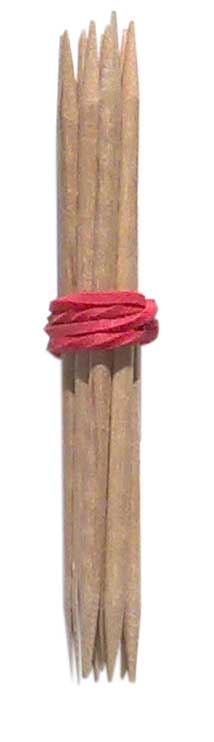 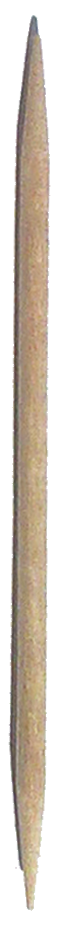 18                                 1719                                   20 2.- Completa con los palillos que faltan para tener el mismo número y escribe su suma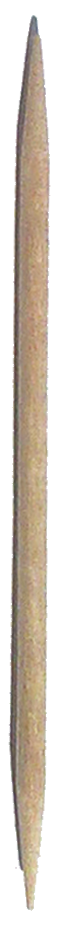 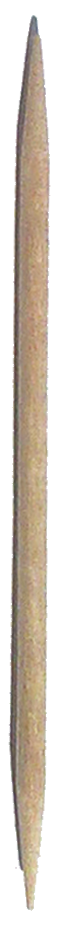 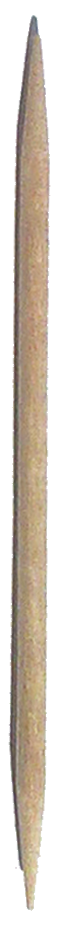 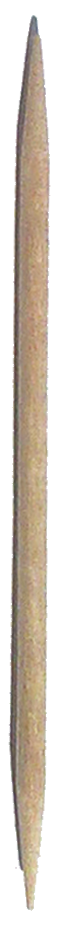 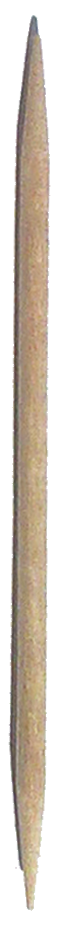 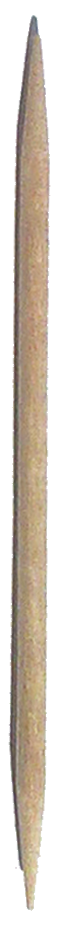  16  =    +              =       + 16  =         +          =       + 16  =      +             =       +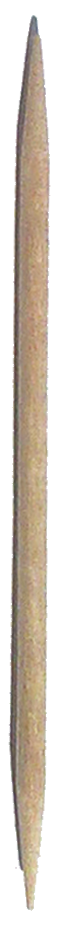 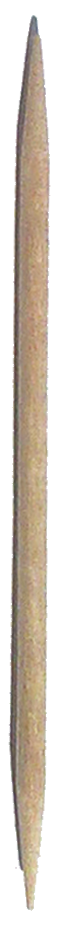 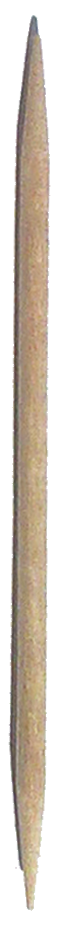 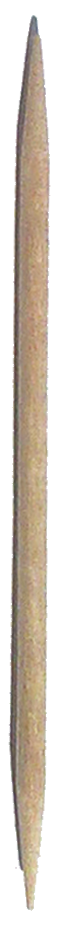 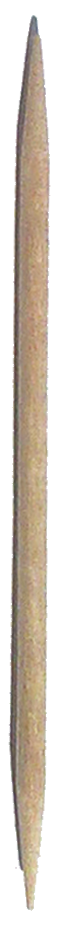 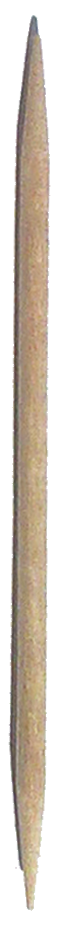 16 =             +          =       +3.- Haz estas sumas. Puedes ayudarte con el método que has aprendido con los dedos.		6 + 6 =				7 + 7 =		7 + 6 =				8 + 9 =4.- Escribe en el recuadro vació cuánto tiene que avanzar.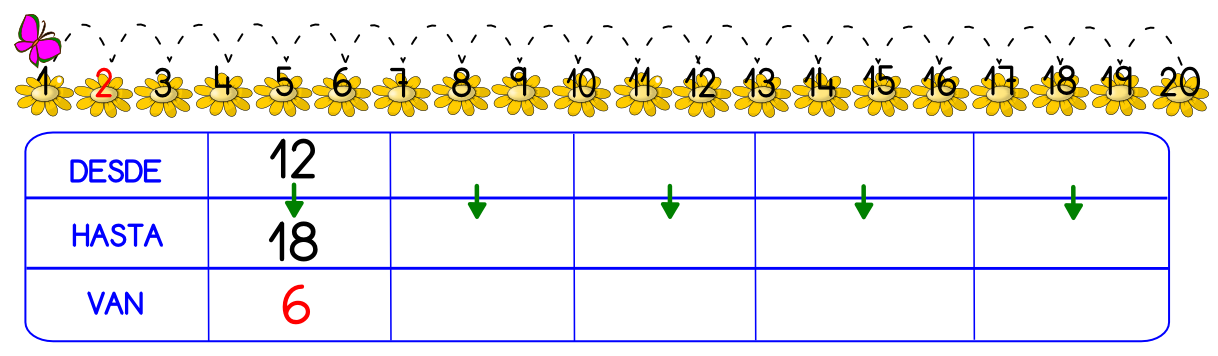                                      12            16            16             14                                     20            19            20             175.- .- Escribe en el recuadro vació cuánto tiene que avanzar. 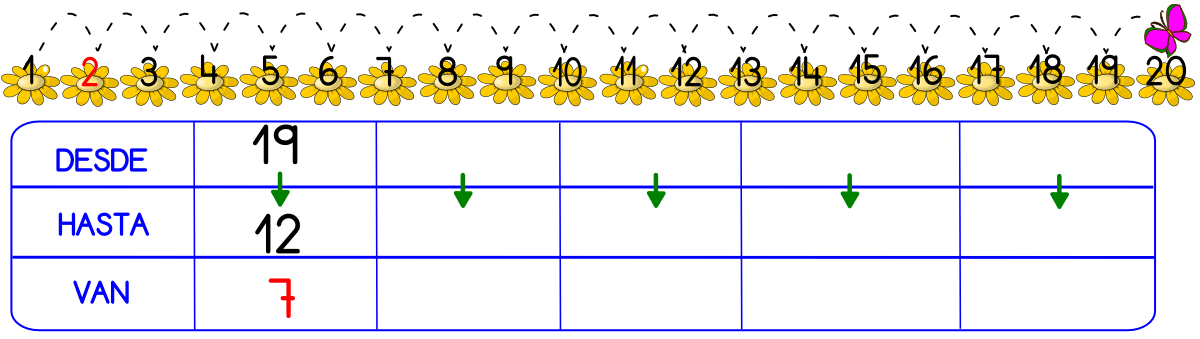                                      17            20            17             20                                     13            11            15             146.- Resuelve los siguientes problemas.EVAL. U.4     MATEMÁTICAS  ABN/CBC   1º PRIM.FECHA:NOMBRE:                                                                                             CURSO:NOMBRE:                                                                                             CURSO:Tenía cuatro castañas en el plato y he puesto estas castañas: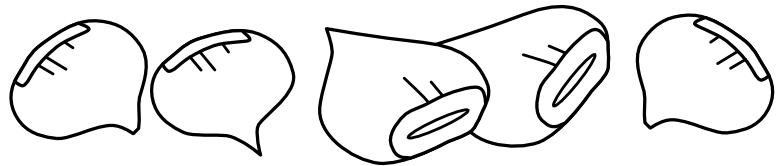 ¿Cuántas castañas hay ahora en el plato?_________      _________ = _______Había siete pájaros en un árbol y han salido volado estos: 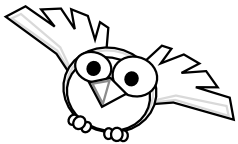 ¿Cuántos pájaros quedan en el árbol?_________      _________ = _______En el parque hay ocho niños y se van estos: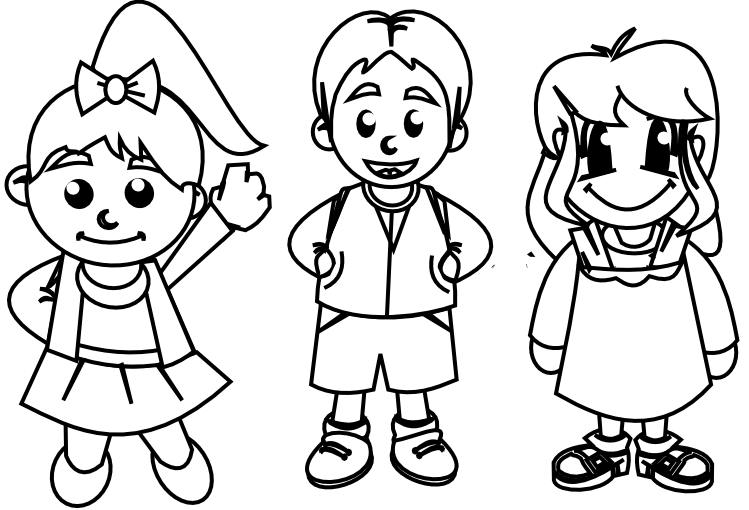 ¿Cuántos se han comido?_________      _________ = _______Había nueve caramelos y quedan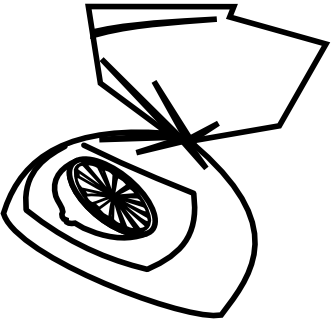 ¿Cuántos se han comido?_________      _________ = _______